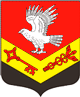 Муниципальное образование«ЗАНЕВСКОЕ   ГОРОДСКОЕ   ПОСЕЛЕНИЕ»Всеволожского муниципального района Ленинградской областиАДМИНИСТРАЦИЯПОСТАНОВЛЕНИЕ29.06.2018											№ 373д. ЗаневкаО проведении культурно-массовых мероприятий, посвященных Дню поселения В соответствии Федеральным законом от 06.10.2003 № 131-ФЗ «Об общих принципах организации местного самоуправления в Российской Федерации», уставом муниципального образования «Заневское городское поселение» Всеволожского муниципального района Ленинградской области, в целях организации празднования Дня муниципального образования «Заневское городское поселение», администрация муниципального образования «Заневское городское поселение» Всеволожского муниципального района Ленинградской области,ПОСТАНОВЛЯЕТ:МБУ «Янинский КСДЦ» провести 26.08.2018 культурно-массовые мероприятия, посвященные празднованию Дня МО «Заневское городское поселение» (далее - праздничные мероприятия).Утвердить план по подготовке и проведению праздничных мероприятий, согласно приложению №1.Утвердить План праздничных мероприятий, согласно приложению № 2.Утвердить схему движения праздничного шествия, согласно приложению № 3 Утвердить состав ответственной группы по организации праздничного мероприятия, согласно приложению № 4. Начальнику сектора управления муниципальным имуществом и ЖКХ Мусину А.В.:направить предложение в Управление по транспорту Ленинградской области на изменение маршрутов и графиков работы транспорта на период проведения праздничного мероприятия;организовать уборку мест проведения праздничного мероприятия и прилегающей территории до и после проведения мероприятия.Директору МБУ «Янинский КСДЦ» Сенюшиной Д. А.: организовать и провести праздничные мероприятия, согласно приложению №2.Главному специалисту по ГО и ЧС и безопасности Романюку В.И.:организовать и провести мероприятия по обеспечению безопасности жизни и здоровья людей;направить письмо начальнику УВД Всеволожского района о проведении массовых праздничных мероприятий на территории поселения;направить письмо начальнику УВД Всеволожского района с просьбой оказать содействие в обеспечении охраны общественного порядка и безопасности дорожного движения во время проведения торжественных мероприятий в соответствии с утвержденным планом, перекрыть движение автотранспорта по маршруту праздничного шествия.  обеспечить дежурство добровольной народной дружины на праздничных мероприятиях.Директору МБУ «Редакция газеты «Заневский Вестник» Смирной Е.В.осветить ход подготовки и проведения праздничных мероприятий;опубликовать настоящее постановление в газете МО «Заневское городское поселение» «Заневский вестник».Начальнику финансово-экономического сектора Скидкину А.В. произвести оплату на основании представленных договоров и актов выполненных работ из средств бюджета МО «Заневское городское поселение». Ответственным лицам обеспечить выполнение мероприятий по подготовке и проведению праздника в соответствии утвержденным планом по подготовке и проведению праздничных мероприятий, согласно приложению №1.Данное постановление вступает в силу с момента подписания. Опубликовать настоящее постановление на официальном сайте МО «Заневское городское поселение».Контроль за исполнением настоящего постановления возложить на заместителя главы администрации по общим и социальным вопросам Вандышеву О.В.Глава администрации				 				  А.В. Гердий Приложение № 1к постановлению администрацииМО «Заневское городское поселение»от  _____________№  _____План по подготовке и проведению праздничных мероприятий, посвященных празднованию Дня МО «Заневское городское поселение»Приложение № 2к постановлению администрацииМО «Заневское городское поселение»от  _____________№  _____План праздничных мероприятий, посвященных празднованию Дня МО «Заневское городское поселение»Приложение № 3к постановлению администрацииМО «Заневское городское поселение»от  _____________№  _____Схема движения праздничного шествия26.08.2018 г. 13.30-15.00 часов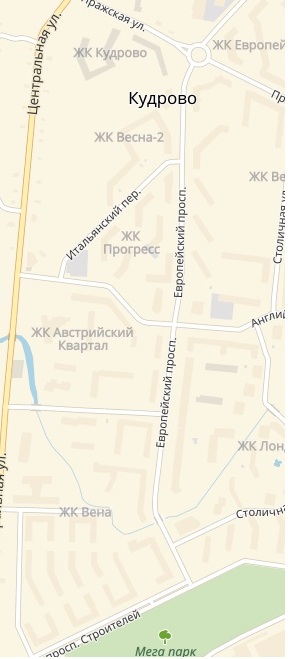 Схема движения колонны по территории Мега-Парка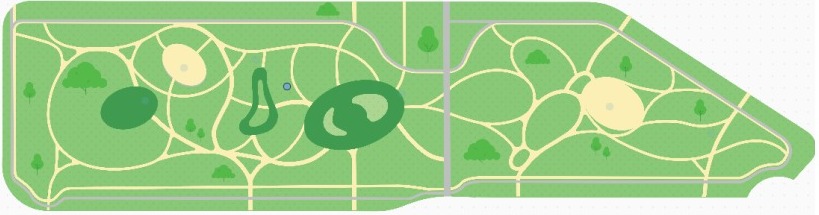 Приложение № 4к постановлению администрацииМО «Заневское городское поселение»от  _____________№  _____Состав ответственной группы по организации праздничного мероприятия, посвященного празднованию Дня МО «Заневское городское поселение»Заместитель главы администрации по ЖКХ и градостроительству – Гречиц В.В.;заместитель главы администрации по общим и социальным вопросам  – Вандышева О.В. ;начальник сектора организационной и социальной работы – Ручкин Ю. С.;начальник сектора управления муниципальным имуществом и ЖКХ – Мусин А.В.;главный специалист по ГО и ЧС и безопасности - Романюк В. И.;директор МБУ «Янинский КСДЦ» – Сенюшина Д. А. (по согласованию);директор МКУ «ЦОУ» – Яблоков Н. Н. (по согласованию);директор МБУ «Редакция газеты «Заневский Вестник» – Смирная Е. В. (по согласованию).ДатаМероприятиеОтветственный13.08.201820.08.2018Проведение организационных совещаний по подготовке праздничных мероприятийВандышева О.В.13.08.2018Праздничное оформление населённых пунктов Мусин А.В. 15.08.2018Подготовка и согласование сценария праздничных мероприятий Сенюшина Д. А.10.08.2018Согласование  с исполнителем Технического задания и печать афиш культурно-массовых мероприятий Сенюшина Д. А.15.08.2018Распространение афиш по населенным пунктам муниципального образованияРучкин Ю.С.15.08.2018Рассылка пресс-релизов мероприятия, посвященного празднованию, работа со средствами массовой информации Смирная Е.В.20.08.2018Организация благоустройства площадок для мест проведения праздничных мероприятийМусин А.В.25.08.2018Праздничное оформление места проведения мероприятийМусин А.В.,Сенюшина Д. А., Ручкин Ю.С.26.08.2018Организация мероприятий:- доставка инвентаря и необходимого оборудования до мест организации;- организация развлекательной программы Сенюшина Д. А.27.08.2018Подготовка пост-релиза по проведенному мероприятию, обеспечение наличия публикаций в средствах массовой информацииСмирная Е.В.26.08.2018 г. Дежурство бригады скорой помощи Сенюшина Д.А.26.09.2018 г.Организация дежурства сотрудников пожарной части и полицииРоманюк В.И.П№ДатаНаименование мероприятияМестопроведенияОтветственный, контактный телефон11.26.08.201810.00 - 14.00Торжественные мероприятияКудрово,парк ОккервильСенюшина Дарья Александровна – директор МБУ «Янинский КСДЦ», контактный тел. 8 (81370) 78-45822.26.08.201813.30-14.30Праздничное шествиеКудрово, Европейский проспектСенюшина Дарья Александровна – директор МБУ «Янинский КСДЦ», контактный тел. 8 (81370) 78-45823.26.08.201815.00 -21.30Праздничный концертКудрово, Мега паркСенюшина Дарья Александровна – директор МБУ «Янинский КСДЦ», контактный тел. 8 (81370) 78-45844.26.08.201821.30-21.37Праздничный салютКудрово, Мега паркСенюшина Дарья Александровна – директор МБУ «Янинский КСДЦ», контактный тел. 8 (81370) 78-458Начало движенияЛенинградская область, Всеволожский район, Кудрово, пр-кт ЕвропейскийОкончание движениед. 15 Ленинградская область, Всеволожский район, 12 км Мурманского шоссе (Мега Парк)Схема движения Схема движенияКарета скорой помощиСценаБиотуалеты